Об участии во Всероссийском конкурсе по отбору лучших проектов в сфере создания комфортной городской среды в малых городах и исторических поселенияхВ целях участия муниципального образования городского поселения «Город Мосальск» во Всероссийском конкурсе по отбору лучших проектов в сфере создания комфортной городской среды в малых городах и исторических поселениях, в соответствии с Федеральным законом от 06.10.2003 №131-ФЗ «Об общих принципах организации местного самоуправления в Российской Федерации», Уставом муниципального образования городского поселения «Город Мосальск», Администрация муниципального образования городского поселения «Город Мосальск»  ПОСТАНОВЛЯЕТ:1. Принять участие во Всероссийском конкурсе по отбору лучших проектов в сфере создания комфортной городской среды в малых городах и исторических поселениях (далее - Всероссийский конкурс).2. Начать прием предложений от населения по общественной территории в городе Мосальск рекомендуемой для участия во Всероссийском конкурсе, с момента официального опубликования настоящего постановления в информационно-аналитической газете МР «Мосальский район» «Мосальская газета», в информационно-коммуникационной сети «Интернет» информационно-аналитической газете МР «Мосальский район» «Мосальская газета» информационно-аналитической газете МР «Мосальский район» «Мосальская газета»  и на официальном сайте МО ГП «Город Мосальск» до 12 календарных дней.  3. Определить помещения для приема предложений от населения:- Администрация МО ГП «Город Мосальск» - г. Мосальск, ул. Советская д. 7.- Районный Дом Культуры - г. Мосальск, ул. Ленина д. 31.    4.  Утвердить состав общественной комиссии для обобщения и оценки предложений от участников общественного обсуждения о включении общественной территории в городе Мосальск рекомендуемой для участия во Всероссийском конкурсе на право получения поддержки в целях реализации лучших проектов создания комфортной городской среды в «малых городах» в 2020 году согласно приложения № 1.5. Утвердить бланк предложений о включении общественной территории в городе Мосальск рекомендуемой для участия во Всероссийском конкурсе на право получения поддержки в целях реализации лучших проектов создания комфортной городской среды в «малых городах» в 2020 году согласно приложения № 2.6. Опубликовать настоящее постановление в информационно-аналитической  газете МР «Мосальский район» «Мосальская газета», в информационно-коммуникационной сети «Интернет» информационно-аналитической газете МР «Мосальский район» «Мосальская газета» и разместить на официальном сайте Администрации муниципального образования городского поселения «Город Мосальск» в информационно-коммуникационной сети «Интернет». 7. Настоящее постановление вступает в силу с момента официального опубликования на официальном сайте Администрации муниципального образования городского поселения «Город Мосальск».8. Контроль за исполнением настоящего постановления оставляю за собой.Глава администрации МОгородского поселения «Город Мосальск»				Е.Ю. ГолополосовПриложение № 1к постановлению администрациигородского поселения «Город Мосальск»от 29.10. 2019г. № 187  Состав общественной комиссии для обобщения и оценки предложений от участников общественного обсуждения о включении общественной территории в городе Мосальск рекомендуемой для участия во Всероссийском конкурсе на право получения поддержки в целях реализации лучших проектов создания комфортной городской среды в «малых городах» в 2020 годуПриложение № 2к постановлению администрациигородского поселения «Город Мосальск»от 29.10. 2019г. № 187  ПРЕДЛОЖЕНИЯо включении общественной территории в городе Мосальск рекомендуемой для участия во Всероссийском конкурсе на право получения поддержки в целях реализации лучших проектов создания комфортной городской среды в «малых городах» в 2020 годуФамилия, имя, отчество представителя__________________________________________________________________________________________________________________________Адрес места жительства  ____________________________________________________________________Личная подпись и дата __________________________________________________________________Даю согласие на обработку моих персональных данных в целях рассмотрения предложений об участии общественной территории МО ГП «Город Мосальск» во Всероссийском конкурсе на право получения поддержки в целях реализации лучших проектов создания комфортной городской среды в «малых городах» в 2019г. в соответствии с действующим законодательством. Персональные данные в отношении которых дается настоящее согласие включает данные, указанные в настоящих предложениях. Действия с персональными данными включают в себя: обработку (сбор, систематизацию, накопление, хранение, уточнение, обнавление, изменение), использование, распространение, обеспечение. Блокирование, уничтожение. Обработка персональных данных: автоматизация с использованием средств вычислительной техники, без использования средств автоматизации. Согласие действует с момента подачи данных предложений об участии общественной территории МО ГП «Город Мосальск» во Всероссийском конкурсе на право получения поддержки в целях реализации лучших проектов создания комфортной городской среды в «малых городах» в 2019 г. до моего письменного отзыва данного согласияЛичная подпись дата_____________________________________________________________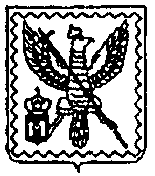 АДМИНИСТРАЦИЯ МУНИЦИПАЛЬНОГО ОБРАЗОВАНИЯ ГОРОДСКОГО ПОСЕЛЕНИЯ  ГОРОД МОСАЛЬСККАЛУЖСКОЙ ОБЛАСТИПОСТАНОВЛЕНИЕОт 29 октября 2019 года		       г. Мосальск  		             № 187№ п/пФИОСтатус в рабочей группе1.Рожков Г.В.Глава  МР «Мосальский район» - председатель комиссии (по согласованию),  депутат Районного Собрания МР «Мосальский район»2.Голополосов Е.Ю.Глава администрации муниципального образования городского поселения «Город Мосальск» - заместитель председателя комиссии3.Касьянов В.А.Начальник отдела муниципального хозяйства, ГО и ЧС  администрации МР «Мосальский район» (по согласованию)- секретарь комиссии (по согласованию)Члены комиссииЧлены комиссииЧлены комиссии4.Челикова Л.Н.Депутат Городской Думы (по согласованию)5.Макова Г.Н.Депутат Городской Думы (по согласованию)6.Иванов С.М.Заместитель Главы администрации городского поселения «Город Мосальск»7.Медведев И.Н.Директор МУП ЖКХ МР «Мосальский район» (по согласованию) 8.Киричек О.А.Ведущий специалист городского поселения «Город Мосальск» (по согласованию)9.Карама М.В.Депутат Районного Собрания МР «Мосальский район» (по согласованию)10.Овчинникова С.В.Главный специалист отдела муниципального хозяйства, ГО и ЧС  администрации МР «Мосальский район»  (по согласованию)11.    Соскова В. С.Председатель Мосальского районного отделения Калужской областной организации Всероссийского общества инвалидов (по согласованию)12.Представитель ОГИБДД МО МВД России «Юхновский»(по согласованию)13.Представитель ПСЧ № 20 Мосальского района « 5 ОФПС по Калужской области» МЧС России(по согласованию)14.Представитель из общественного народного фронта(по согласованию)№ п/пАдресный ориентирПредложение по благоустройствуОбоснование1234